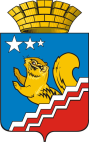 АДМИНИСТРАЦИЯ ВОЛЧАНСКОГО ГОРОДСКОГО ОКРУГАП Р О Т О К О ЛЗаседания Управляющего совета (проектного комитета) по реализации программы развития Волчанского городского округа  18.03.2019 г.	        									                  №  1Кабинет главы Волчанского городского округаПредседательствующий Управляющим советом – Вервейн А.В., глава Волчанского городского округаОтветственный секретарь – Феттер Е.В., начальник экономического отдела администрации Волчанского городского округаПрисутствовали:Пермяков А.Ю., председатель Волчанской городской Думы;Смурыгина О.А., директор Фонда «Волчанский Фонд поддержки малого предпринимательства»;Ивашев С.В., заместитель директора ООО «Горизонт»;Докукин В.А., директор МКУ «Управление городского хозяйства»;Клементьева Ю.П., начальник отдела ЖКХ, строительства и архитектуры администрации ВГО;Сандуляк Н.М., и.о. председателя Комитета по управлению имуществом ВГО.Повестка:О реализации программы комплексного развития моногорода Волчанск за 2018 год.(докладчики: Вервейн А.В.; Феттер Е.В.)На 01.01.2019 года создано 161 рабочее место нарастающим итогом с 2016 года, за 2018 год создано – 53 новых рабочих места. Все рабочие места созданы в сфере малого и среднего предпринимательства, в том числе: 30 мест – розничная торговля и услуги, 23 рабочих места – производство по пошиву спец.одежды; 16 человек организовали ИП. Временных рабочих мест создано: 373 рабочих мест нарастающим итогом с 2016 года, в том числе 117 рабочих мест на 01.01.2019 года, в том числе:- организация общественных работ для безработных граждан и граждан, ищущих работу – 17 мест;- организация временного трудоустройства безработных граждан, испытывающих трудности в поиске работы – 8 мест;- организация временного трудоустройства несовершеннолетних граждан в возрасте от 14 до 18 лет – 92 места.Объем привлеченных инвестиций нарастающим итогом – 605,527 млн. рублей, в том числе инвестиции за 1 полугодие – 63,873 млн. рублей. Завершены работы по текущему ремонту центральной улицы Пионерской, II этап по благоустройству Комсомольского парка. Готовим Ш этап благоустройства, так как уточнены некоторые виды работ и поступили предложения от Общественного совета по установке дополнительных памятных конструкций.Так же проведен большой объем работ в рамках мероприятий программы: ввод в эксплуатацию блочно-модульных газовых котельных, капитальный ремонт улицы Горняков, благоустройство дворовых территорий, реконструкция водовода, капитальный ремонт сетей ХВС. Подготовлена ПСД по объекту «Строительство станции биологической очистки хозяйственно-бытовых сточных вод». Решен вопрос по земле для строительства пищеблока в МЗОЛ «Республика ГРИН». Задачи на 2019 год:Продолжение оформления участков под полигон ТБО и городское кладбище.Разработка ПСД на строительство общеобразовательного учреждения.Завершение строительства 43-квартирного жилого дома для переселения из ветхого и аварийного жилого фонда и детей, оставшихся без попечения родителей.Строительство станции биологической очистки хозяйственно-сточных бытовых сточных вод.Проведение капитального ремонта автомобильных дорог ул. Садовая и М. Горького.Строительство пищеблока в МОЗЛ «Республика ГРИН».Разработка ПСД по реконструкции заброшенного здания профилактория под многоквартирный жилой дом.Подготовка к благоустройству дворовой территории квартала 8.Проведение 3 этапа благоустройства городского парка.Решили:Информацию принять к сведению. Продолжить реализацию программы с соблюдением контрольных точек.Голосовали «За» единогласно.Председательствующий							              А.В. ВервейнСекретарь							   	                          Е.В. Феттер